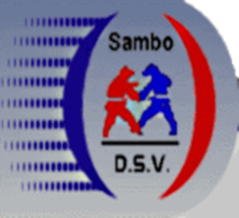 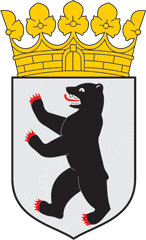                                                      DEUTSCHER  SAMBO  VERBAND e.V.                                ---------------------------------------------------------------                                 SAMBO  VERBAND  BERLIN-BRANDENBURG                                 Sambo-Germaniade(Internationale deutsche Meisterschaften in der Sportart Sambo,                           Veteranen- und Combat-Sambo)Veranstalter:                        Deutscher Sambo Verband e. V., Sambo Verband Berlin-Brandenburg Ausrichter:                                Sambo-Verband Berlin-Brandenburg  e. V.                                                     Menschen-in-Bewegung e.V., Sportzentrum Hakenfelde                                                    Streitstraße 10-11                                                    13587 Berlin                                                    Tel.: 0049 30 / 32 30 63 13, oder 0176 61664101                                                    E-Mail: vereinmib@aol.com                                                    Harald Roller Schirmherrder Veranstaltung:               Herr Helmut Kleebank, der Bürgermeister von Berlin-Spandau.Ziele:                                          Verbreitung des Sambo Kampfsports, Integration von Sportlern aus                                                    der ehemaligen UdSSR in die deutsche Gesellschaft.Datum:                                      22.11.- 25.11.2013Ort:                                           Sporthalle der Linden-Grundschule, Staakener Feldstraße 6-8, 13591 BerlinTeilnehmer:                             Startberechtigt sind alle Samboka der unten genannten Jahrgänge, die im                                                      Besitz eines gültigen Sambo-Passes mit gültiger Jahressichtmarke des                                                    D.S.V sind und diesen an der Waage vorzeigen können, sowie                                                   ausländische Sportler / innen welche über ihren Verein oder Verband                                                   Mitglied der F.I.A.S oder der E.S.F. sind.Kampfdauer:                      Jugend und Mädchen  : 3-4 min.                                                  Männer: 4-5 min.                                                  Frauen: 4 min.Regelwerk:                                laut FIASHauptkampfrichter:                stellt D.S.V.Hauptsekretär:                        stellt D.S.V.Kampfrichter:    Werden vom DSV gestellt und eingeteilt. Jede Ausländische Mannschaft stellt einen Schiedsrichter.Meldungen:                               schriftlich unter Angabe von Name, Vorname, Geb.-Datum,                                                          Gewichtsklasse, Verein und Ansprechpartner mit Tel. + Adresse                                                 an:                                                     Menschen-in-Bewegung e.V., Sportzentrum Hakenfelde                                                    Streitstraße 10-11                                                    13587 Berlin                                                    Tel.: 0049 30 / 32 30 63 13, oder 0176 61664101                                                    E-Mail: vereinmib@aol.com                                                    Harald Roller                                               Oder:  Dr. Andriy Gerzen ( spricht Russisch)                                                         Fritz-Lang Str.8                                                         Tel: 0049(0)176-48120576,  0176-72162466.                                                         E-Mail: kaspeg@alice-dsl.net,  andyberlin50@mail.ruMeldeschluss:                      17.11.2013                                                        Keine Nachmeldungen möglich! Startgeld:                             15,- € pro Sportler an der Startgeldkasse zu zahlen.Gewichtsklassen: In kg nach den Regeln der Internationalen Amateur Sambo Föderation (FIAS)                               Jahrgänge: 2002, 2001 (11-12 Jahre)m: -30, -32, -35, -38, -41, -45, -49, -53, -57, -62, -67, +67w: -28, -30, -32, -34, -36, -38, -41, -45, -49, -53, +53                               Jahrgänge: 2000, 1999 (13-14 Jahre)m: -30, -32, -35, -38, -41, -45, -49, -53, -57, -62, -67, +67w: -28, -30, -32, -34, -36, -38, -41, -45, -49, -53, +53                               Jahrgänge: 1998, 1997 (15-16 Jahre)m: -40, -42, -45, -48, -51, -55, -59, -63, -68, -73, -78, +78w:  -34, -36, -38, -40, -42, -45, -48, -51, -55, -59, +59                               Jahrgänge: 1996 - 1995 (17-18 Jahre)m: -48, -52, -56, -60, -65, -70, -75, -81, -87, +87w: -40, -44, -48, -52, -56, -60, -65, -70, -75, +75                               Jahrgänge: 1994 - 1993 (19-20 Jahre):m: -52, -57, -62, -68, -74, -82, -90, -100, +100w: -48, -52, -56, -60, -64, -68, -72, -80, +80Männer und Frauen:                                                     Jahrgänge: 1992 und älterm: -52, -57, -62, -68, -74, -82, -90, -100, +100w: -48, -52, -56, -60, -64, -68, -72, -80, +80Combat Sambo (Männer):                              Jahrgänge: 1992 und  älter -57, -62, -68, -74, -82, -90, -100, +100 Veteranen: 35-39 Jahre, 40-44 Jahre, 45-49 Jahre; 50-54 Jahre; 55-59 Jahre; 60-64 Jahre; 65 und älter -57, -62, -68, -74, -82, -90, -100, +100Sollten einige Gewichtsklassen nur mit einem Teilnehmer besetzt sein, so wird dieser nach Absprache mit dem Trainer und dem Hauptkampfrichter in der nächst höheren Gewichts- oder Altersklasse kämpfen!Kampfmodus:     Nach den Regeln der Internationalen Amateur Sambo Föderation (FIAS)Programm:   Freitag, d. 22.11.2013: 17-21.00 Uhr –Registrierung und Wiegen Sportsambo.                     Adresse: Sporthalle der Linden-Grundschule, Staakener Feldstraße 6-8, 13591 Berlin                                            Tel.: 0049 (0) 30 / 22 36 94 98,  E-Mail: vereinmib@aol.comSamstag, d. 23.11.2013:    08-10.00 Uhr –Registrierung und Wiegen Sportsambo.                     Adresse:  Sporthalle der Linden-Grundschule, Staakener Feldstraße 6-8, 13591 Berlin                                         10.30 Uhr-Offizielle Eröffnung                                         11.00 Uhr- Turnierstart SportsamboSonntag, d. 24.11.2013: 09-10.30 Uhr –Registrierung und Wiegen für Veteranen und                                                                          Combatsambo.                     Adresse:  Sporthalle der Linden-Grundschule, Staakener Feldstraße 6-8, 13591 Berlin                                         11.00 Uhr –Offizielle Eröffnung                                         11.30 Uhr- TurnierstartMontag, d.25.11.2013: Abfahrt der Ausländischen Mannschaften.Mattenanzahl:      3 Sambo-Planen (je nach Teilnehmerzahl)Preise:       Medaillen und Urkunden für die Plätze 1-3, (nur ein Teilnehmer/in keine Medailie)                                                            Pokal für den besten TechnikerUnterkunftsmöglichkeiten:   Wir organisieren keine Unterkünfte!  Falls Hilfe Notwendig -Auskunft erteilt Andriy Gerzen , kaspeg@alice-dsl.net, andyberlin50@mail.ru, Tel. 0049(0)17648120576, 0176 72162466.Haftung: Veranstalter und Ausrichter übernehmen keinerlei Haftung!Für Unfall- und Haftpflichtversicherung ist selbst Sorge zu tragen!Krankenversicherung: Jeder Samboka muss krankenversichert sein!Sonstiges: Es wird in roten bzw. blauen Sambojacken gekämpft.Die Kampfanzüge werden von den Kampfrichtern vor dem Kampf überprüft, ob sie den Regeln der FIAS entsprechen.Dieses Turnier wird vom Deutschen Sambo Verband als Qualifikationsturnier zuden Europa- und Weltmeisterschaften der Jugend und Junioren, sowie derSenioren 2014 gewertet..Die Versorgung der Teilnehmer mit Speisen und Getränken ist ganztägig gewährleistet.Änderungen vorbehalten